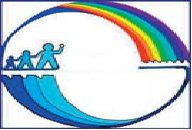 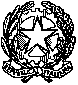 ISTITUTO COMPRENSIVO DI SCUOLA STATALEDELL’INFANZIA PRIMARIA E SECONDARIA DI I GRADO “G. OBERDAN”Via Tre Venezie ,1 – 05100 – TERNI – Tel.  0744 400195 – Fax 0744 426058E-mail  tric809001@istruzione.it -   tric809001@pec.istruzione.itC.F. : 80005170552SEZIONE AGRIGLIA OSSERVAZIONE PER OGNI DOCENTE - Focus sull'interazione alunno/ambiente,  secondo i criteri ICFINSEGNANTE/COORDINATORE	 	La griglia redatta dal coordinatore è riepilogativa delle osservazioni specifiche effettuate dagli insegnanti di classe 	OSSERVAZIONE DI ULTERIORI ASPETTI SIGNIFICATIVISEZIONE BINTERVENTI EDUCATIVI E DIDATTICITAB. MISURE DISPENSATIVE, STRUMENTI COMPENSATIVI, STRATEGIE DIDATTICHELa tabella deve essere compilata tenendo conto di:tabelle della sez. B (osservazione dell'alunno)tabelle D.0 e D.01 (osservazione dell'interazione dell'alunno con l'ambiente, eliminando le barriere che ostacolano la sua performance, valorizzando i facilitatori che sono risultati efficaci ed inserendone dei nuovi)sezione E (quadro riassuntivo di misure dispensative, strumenti compensativi, strategie didattiche, con rif. a legge 170/10 e linee guida 12/07/11)SEZIONE CINDICAZIONI GENERALI PER LA VERIFICA/VALUTAZIONE  Valutare per formare (per orientare il processo di insegnamento-apprendimento)Valorizzare il processo di apprendimento dell’allievo e non valutare solo il prodotto/risultatoPredisporre verifiche scalariProgrammare e concordare con l’alunno le verifichePrevedere verifiche orali a compensazione di quelle scritte (soprattutto per la lingua straniera) ove necessarioFar usare strumenti e mediatori didattici nelle prove sia scritte sia oraliFavorire un clima di classe sereno e tranquillo, anche dal punto di vista dell’ambiente fisico (rumori, luci…)Rassicurare sulle conseguenze delle valutazioniPROVE SCRITTEPredisporre verifiche scritte accessibili, brevi, strutturate, scalariFacilitare la decodifica della consegna e del testoValutare tenendo conto maggiormente del contenuto che della formaIntrodurre prove informatizzateProgrammare tempi più lunghi per l’esecuzione delle provePROVE ORALIGestione dei tempi nelle verifiche oraliValorizzazione del contenuto nell’esposizione orale, tenendo conto di eventuali difficoltà espositiveIl presente piano personalizzato con le rispettive misure dispensative e compensative e criteri di valutazione (vedi sezz. c e d) sarà il riferimento anche per lo svolgimento degli esami conclusivi del primo cicloFIRMA DEI DOCENTIFIRMA DEI GENITORI______________________________________________________________, lì ___________                                                                                                       IL DIRIGENTE SCOLASTICO	SEZIONE DPATTO EDUCATIVO CON LA FAMIGLIA E LO STUDENTEIL DIRIGENTE SCOLASTICO	Si concorda con la famiglia e lo studente:Nelle attività di studio l’allievo:è seguito da un Tutor nelle discipline: ______________________________con cadenza:    □ quotidiana  	□ bisettimanale    □ settimanale    □ quindicinaleè seguito da familiariricorre all’aiuto di  compagniutilizza strumenti compensativialtro  ………………………………………………………………………………..………………………………………………………………………………..………………………………………………………………………………..Strumenti da utilizzare nel lavoro a casastrumenti informatici (pc, videoscrittura con correttore ortografico,…)tecnologia di sintesi vocaleappunti scritti al pcregistrazioni digitalimateriali multimediali (video, simulazioni…)testi semplificati e/o ridottifotocopieschemi e mappealtro  ………………………………………………………………………………..………………………………………………………………………………..Attività scolastiche individualizzate programmateattività di recuperoattività di consolidamento e/o di potenziamentoattività di laboratorioattività di classi aperte (per piccoli gruppi)attività curriculari all’esterno dell’ambiente scolasticoattività di carattere culturale, formativo, socializzantealtro  ………………………………………………………………………………..………………………………………………………………………………..………………………………………………………………………………..P.D.P.PIANO DIDATTICO PERSONALIZZATOPer allievi con altri Bisogni Educativi Speciali (BES-Dir. Min. 27/12/2012; C.M. n. 8 del 6/03/2013)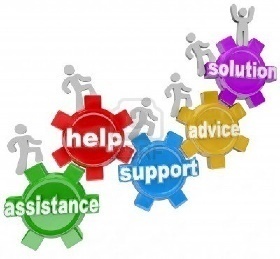 Istituto Comprensivo G. OberdanA.S. Alunno/a ___________Scuola _____________Classe _________ASSIINDICATORIOsservazione della performance dell’alunno  (Breve descrizione di ciò che accade durante lo svolgimento dell’azione)BARRIERE(ostacoli all’azione)FACILITATORI(Aiuti per l’azione)VALUTAZIONEperformancee  capacità* vedi legenda sottoCognitivo-livello di sviluppo cognitivo-strategie utilizzate-uso in modo integrato di competenze diversed175 risoluzione di problemiTrovare soluzioni a problemi o situazioni identificando e analizzando le questioni, sviluppando opzioni e soluzioni, valutandone i potenziali effetti e mettendo in atto la soluzione prescelta, come nel risolvere una disputa tra due persone++Affettivo- relazionaled240 gestire la tensioneEseguire azioni…per gestire e controllare le richieste di tipo psico-logico necessarie per eseguire compiti che comportano significative responsabilità, come dare degli esami...finire un compito entro  un determinato tipo di tempoGestire la responsabilità, gestire lo stress, gestire le crisi++Affettivo- relazionaled250 controllare il proprio comportamentoEseguire azioni semplici o complesse o coordinate in modo coerente in risposta a situazioni, persone o esperienze nuove, ad es. fare silenzio in bibliotecaGestire il comportamento e l'espressione delle emozioni in risposte a oggetti o situazioni nuove, a richieste, seguendo un modello di azione costante, con un modello ed un livello di energia appropriati alle richieste o alle aspettative.++Affettivo- relazionaled740 relazioni sociali formaliCreare e mantenere delle relazioni specifiche  in contesti formali, come con insegnanti...++Affettivo- relazionaled750 relazioni  sociali informaliEntrare in relazione con altri, come le relazioni casuali con persone che vivolno nella stessa comunità...studenti, compagni di gioco...Relazioni informali con i pariLinguistico-comprensione-produzione-uso comunicativo-uso di linguaggi alternativi-uso di linguaggi integrativi330 – parlareProdurre parole, frasi e brani più lunghi all'interno di messaggi verbali con significato letterale e implicito, come esporre un fatto o raccontare una storia attraverso il linguaggio verbale.Motorio-prassicod440 uso fine della manoCompiere le azioni coordinate nel maneggiare oggetti...Raccogliere, afferrare, manipolare...Neuropsicologico:-capacità mnesiche-capacità attentive-organizzazione spazio-temporaled135 ripetereRipetere una sequenza di eventi o simboli come una componente basilare dell'apprendere , come contare per decine o esercitarsi nella recitazione di una filastrocca con i gesti o recitare una poesia.Imitazione differita di un'azione o un comportamentoNeuropsicologico:-capacità mnesiche-capacità attentive-organizzazione spazio-temporaled160 focalizzare l’attenzioneFocalizzarsi intenzionalmente su stimoli specifici, come ignorare i rumori distraenti.Neuropsicologico:-capacità mnesiche-capacità attentive-organizzazione spazio-temporaled161 dirigere l’attenzioneMantenere intenzionalmente l'attenzione su su azioni o compiti specifici per una lunghezza temporale appropriata.Apprendimento:-gioco o grafismo-lettura e scrittura-uso spontaneo delle -competenze acquisite-apprendimento curriculared130 copiareImitare o mimare come una componente basilare dell'apprendere, come copiare, ripetere un'espressione facciale, un gesto, un suono, o le lettere dell'alfabeto.Apprendimento:-gioco o grafismo-lettura e scrittura-uso spontaneo delle -competenze acquisite-apprendimento curriculared 137 acquisire concettiSviluppare la competenza di comprendere e usare concetti basilari e complessi che riguardano le caratteristiche di cose, persone o eventi.Apprendimento:-gioco o grafismo-lettura e scrittura-uso spontaneo delle -competenze acquisite-apprendimento curriculared140 imparare a leggereSviluppare la capacità di leggere del materiale scritto (incluso...simboli) fluentemente e con accuratezza, come riconoscere caratteri e alfabeti, pronunciare le parole correttamente e comprendere parole e frasi.-Apprendere le azioni elementari di decodifica di simboli, caratteri, lettere e parole.-Apprendere le azioni elementari di pronuncia di lettere, simboli e parole-Apprendere le azioni elementari di comprensione del significato di parole e testi scritti.Apprendimento:-gioco o grafismo-lettura e scrittura-uso spontaneo delle -competenze acquisite-apprendimento curriculared166 leggereEseguire le azioni coinvolte nella comprensione e nell'interpretazione del linguaggio scritto (ad es. libri, istruzioni, giornali...) allo scopo di acquisire conoscenze generali o informazioni specifiche.-Utilizzare le abilità e le strategie del processo di lettura (riconoscere le parole applicando l'analisi fonetica e strutturale e utilizzando i suggerimenti contestuali nella lettura ad alta voce o in silenzio)Apprendimento:-gioco o grafismo-lettura e scrittura-uso spontaneo delle -competenze acquisite-apprendimento curriculared145 imparare a scrivereSviluppare la competenza di produrre simboli che rappresentano suoni, parole o frasi in modo da comunicare un significato...-Imparare le azioni elementari di scrittura di simboli o lettere, come tenere in mano una matita un gessetto o un pennello, scrivere un carattere o un simbolo su un foglio di carta...una tastiera o una periferica (mouse).-Imparare le azioni elementari di trasposizione di un suono o un morfema in un ...grafema.di parole o concetti pronunciati in parole o frasi scritte.-Imparare le azioni elementari di trasposizioneApprendimento:-gioco o grafismo-lettura e scrittura-uso spontaneo delle -competenze acquisite-apprendimento curriculared170 scrivereUtilizzare o produrre simboli o linguaggio per comunicare informazioni, come produrre una documentazione scritta di eventi o idee o scrivere una lettera-Utilizzare le abilità e le strategie generali del processo di scrittura (adoperare parole che trasmettono il significato, utilizzare la struttura della frase convenzionale)-Utilizzare convenzioni grammaticali nei componimenti scritti (adoperare l'ortografia standard, la punteggiatura e le forme dei casi adeguate, ecc.)-Utilizzare le abilità e le strategie generali per creari componimenti (adoperare le parole e frasi per comunicare significati complesse e idee astratte)Apprendimento:-gioco o grafismo-lettura e scrittura-uso spontaneo delle -competenze acquisite-apprendimento curriculared150 imparare a calcolareSviluppare la capacità di usare i numeri ed eseguire operazioni matematiche semplici e complesse, come usare simboli matematici per l'addizione e la sottrazione e applicare a un problema l'operazione matematica corretta.-Acquisire le abilità di riconoscimento di numeri, simboli e segni aritmetici-Acquisire abilità di alfabetismo numerico come contare e ordinare- Acquisire abilità nell'uso delle operazioni elementariApprendimento:-gioco o grafismo-lettura e scrittura-uso spontaneo delle -competenze acquisite-apprendimento curriculared172 calcolareCompiere dei calcoli applicando principi matematici per risolvere problemi descritti verbalmente e presentare o esporre i risultati, come calcolare la somma di tre numeri o trovare il risultato della divisione di un numero per un altro.-Applicare le abilità e le strategie semplici del processo di calcolo (applicare i concetti dell'alfabetismo numerico, delle operazioni e degli insiemi per eseguire calcoli)- Applicare le abilità e le strategie complesse del processo di calcolo (adoperare procedure e metodi matematici come l'algebra, il calcolo e la geometria per risolvere problemi)LEGENDA PER LA VALUTAZIONE DELLA PERFORMANCE (tratta da ICF-CY)0NESSUNA difficoltà(assente, trascurabile)1difficoltà lieve(leggera, piccola)2difficoltà media(moderata, discreta)3difficoltà grave(notevole, estrema)4difficoltà completa(totale)GRIGLIA OSSERVATIVAPer ALLIEVI BES(Area dello svantaggio socioeconomico,linguistico e culturale)Osservazionedegli INSEGNANTIEventuale osservazionedi altri operatori,(es. educatori, ove presenti)Manifesta difficoltà di lettura/scrittura2     1     0     92     1     0     9Manifesta difficoltà di espressione orale2     1     0     92     1     0     9Manifesta difficoltà logico/matematiche2     1     0     92     1     0     9Manifesta difficoltà nel rispetto delle regole2     1     0     92     1     0     9Manifesta difficoltà nel mantenere l’attenzione durante le spiegazioni2     1     0     92     1     0     9Non svolge regolarmente i compiti a casa2     1     0     92     1     0     9Non esegue le consegne che gli vengono proposte in classe2     1     0     92     1     0     9Manifesta difficoltà nella comprensione delle consegne proposte2     1     0     92     1     0     9Fa domande non pertinenti all’insegnante/educatore2     1     0     92     1     0     9Disturba lo svolgimento delle lezioni (distrae i compagni, ecc.)2     1     0     92     1     0     9Non presta attenzione ai richiami dell’insegnante/educatore2     1     0     92     1     0     9Manifesta difficoltà a stare fermo nel proprio banco2     1     0     92     1     0     9Si fa distrarre dai compagni2     1     0     92     1     0     9Manifesta timidezza2     1     0     92     1     0     9Viene escluso dai compagni dalle attività scolastiche2     1     0     92     1     0     9Viene escluso dai compagni dalle attività di gioco2     1     0     92     1     0     9Tende ad autoescludersi dalle attività scolastiche2     1     0     92     1     0     9Tende ad autoescludersi dalle attività di gioco/ricreative2     1     0     92     1     0     9Non porta a scuola i materiali necessari alle attività scolastiche2     1     0     92     1     0     9Ha scarsa cura dei materiali per le attività scolastiche (propri e della scuola)2     1     0     92     1     0     9Dimostra scarsa fiducia nelle proprie capacità2     1     0     92     1     0     9MOTIVAZIONEPartecipazione al dialogo educativoPartecipazione al dialogo educativoMolto AdeguataAdeguataPoco AdeguataPoco AdeguataConsapevolezza delle proprie difficoltàConsapevolezza delle proprie difficoltàMolto AdeguataAdeguataPoco AdeguataPoco AdeguataConsapevolezza dei propri punti di forzaConsapevolezza dei propri punti di forzaMolto AdeguataAdeguataPoco AdeguataPoco AdeguataAutostimaAutostimaMolto AdeguataAdeguataPoco AdeguataPoco AdeguataATTEGGIAMENTI E COMPORTAMENTI RISCONTRABILI A SCUOLARegolarità frequenza scolasticaRegolarità frequenza scolasticaMolto AdeguataAdeguataPoco AdeguataPoco AdeguataAccettazione e rispetto delle regoleAccettazione e rispetto delle regoleMolto AdeguataAdeguataPoco AdeguataPoco AdeguataRispetto degli impegniRispetto degli impegniMolto AdeguataAdeguataPoco AdeguataPoco AdeguataAccettazione consapevole degli strumenti compensativi e delle misure dispensativeAccettazione consapevole degli strumenti compensativi e delle misure dispensativeMolto AdeguataAdeguataPoco AdeguataPoco AdeguataAutonomia nel lavoroAutonomia nel lavoroMolto AdeguataAdeguataPoco AdeguataPoco AdeguataSTRATEGIE UTILIZZATE DALL’ALUNNO NELLO STUDIO Sottolinea, identifica parole chiave … Sottolinea, identifica parole chiave … Sottolinea, identifica parole chiave … Sottolinea, identifica parole chiave … Sottolinea, identifica parole chiave …Efficace Costruisce schemi, mappe o diagrammi Costruisce schemi, mappe o diagrammi Costruisce schemi, mappe o diagrammi Costruisce schemi, mappe o diagrammi Costruisce schemi, mappe o diagrammiEfficaceUtilizza strumenti informatici (computer, correttore ortografico, software …)Utilizza strumenti informatici (computer, correttore ortografico, software …)Utilizza strumenti informatici (computer, correttore ortografico, software …)Utilizza strumenti informatici (computer, correttore ortografico, software …)Utilizza strumenti informatici (computer, correttore ortografico, software …)Efficace Usa strategie di memorizzazione (immagini, colori, riquadrature …) Usa strategie di memorizzazione (immagini, colori, riquadrature …) Usa strategie di memorizzazione (immagini, colori, riquadrature …) Usa strategie di memorizzazione (immagini, colori, riquadrature …) Usa strategie di memorizzazione (immagini, colori, riquadrature …)EfficaceAltro……………………………………………………………………………………………………………………………………….Altro……………………………………………………………………………………………………………………………………….Altro……………………………………………………………………………………………………………………………………….Altro……………………………………………………………………………………………………………………………………….Altro……………………………………………………………………………………………………………………………………….APPRENDIMENTO DELLE LINGUE STRANIEREPronuncia difficoltosaDifficoltà di acquisizione degli automatismi grammaticali di baseDifficoltà nella scritturaDifficoltà acquisizione nuovo lessicoNotevoli differenze tra comprensione del testo scritto e oraleNotevoli differenze tra produzione scritta e oraleAltro:DISCIPLINA o AMBITO DISCIPLINAREMISURE DISPENSATIVE(BARRIERE da eliminare)STRUMENTI COMPENSATIVI(FACILITATORI da mantenere o da aggiungere)STRATEGIE DIDATTICHEINCLUSIVE( FACILITATORI da mantenere o da aggiungere)OBIETTIVI DISCIPLINARI PERSONALIZZATI(conoscenze/competenze)PARAMETRIDI VALUTAZIONE(performance dell'alunno attesa per considerare raggiunti gli obiettivi)MATERIA……………….Firma docente:……………….COGNOME E NOMEDISCIPLINAFIRMA